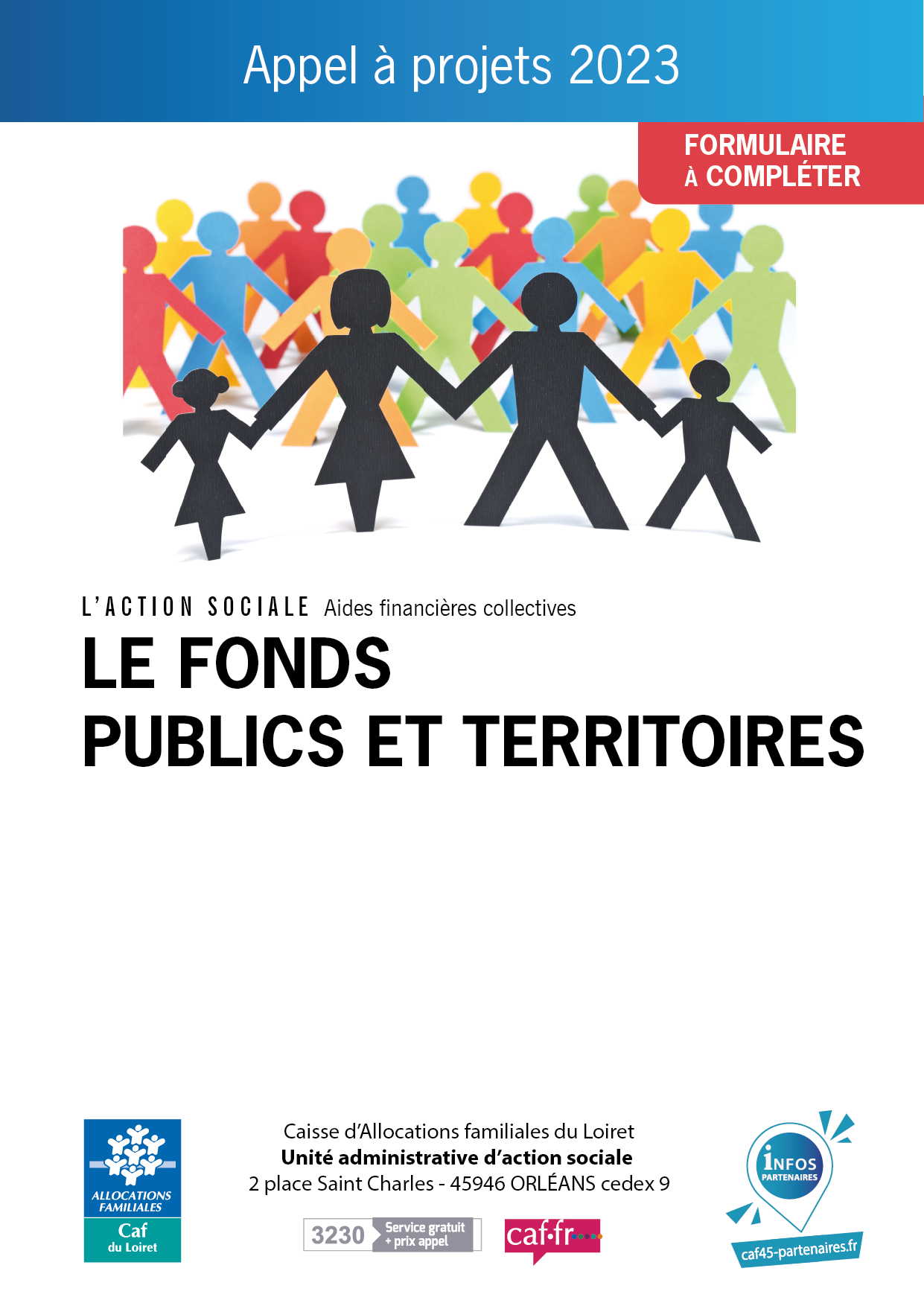 Thématiques :Renforcer l’accès des familles fragiles aux modes d’accueil petite enfanceFavoriser l’engagement et la participation des enfants et des jeunesAccompagner les spécificités territoriales des équipements et des servicesSoutenir les démarches innovantesGestionnaire-porteur du projet :                                                                           Nom du représentant légal :                                                                                   Adresse :                                                                                                                                                                             Coût total du projet :                    € HT                     € TTC	INVESTISSEMENT  FONCTIONNEMENT Montant de l'aide sollicitée :                             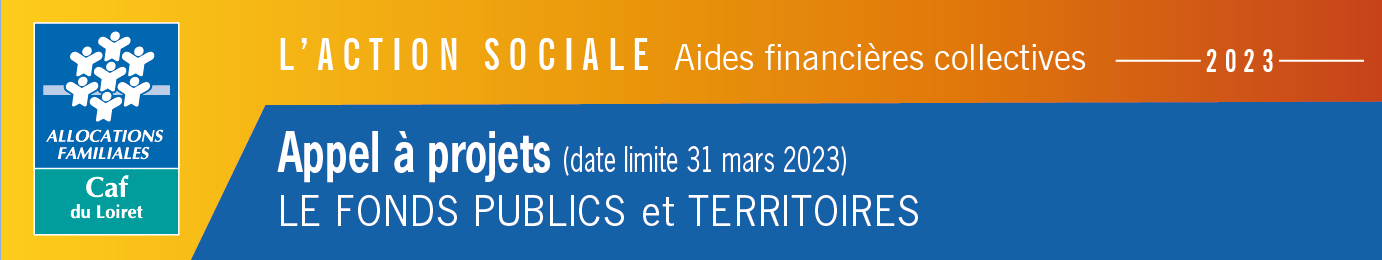 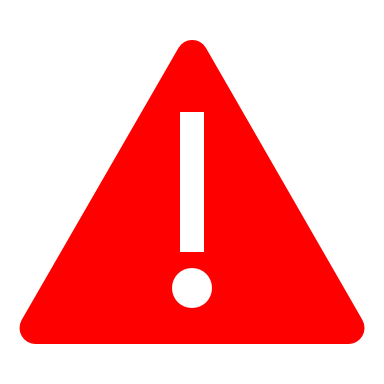 IMPORTANTAucune subvention ne peut être accordée pour des acquisitions ou travaux déjà réalisés avant la notification de la Caf.PRESENTATION DU PROJETNom de la structure concernée par le projet :                                                                                                                       Type de structure : Eaje   Alsh   Autre :                                                                Adresse de correspondance :                                                                                                                                                    Code postal :                 	Commune :                                                                                  Coordonnées du référent de l’actionNom :                                                                                	Prénom :                                                                                       Fonction :                                                                                                                                                                                      Téléphone :                                                                    	Courriel :                                                                                       DESCRIPTION DE L’ACTIONL’association atteste avoir souscrit au Contrat d’engagement républicain (Cer) et respecter son contenu. Tout manquement observé à ce titre est de nature à justifier un retrait de tout ou partie de la subvention accordée (décret du 31 décembre 2021 approuvant le Cer des associations et fondations bénéficiant de subventions publiques ou d’un agrément de l’Etat). A COMPLETER POUR LES DEMANDES D’AIDES AU FONCTIONNEMENTBUDGET PREVISIONNEL DU PROJETLe montant total des financements accordés par la branche famille ne peut excéder 80% du coût total annuel de fonctionnement ou d'équipement d'une structure ou d'un serviceFait à	le	Fonction et signature :                                          A COMPLETER POUR LES DEMANDES D’AIDE A L’INVESTISSEMENT (travaux et achats d’équipements)PLAN DE FINANCEMENT PREVISIONNEL DU PROJETLe montant total des financements accordés par la branche famille ne peut excéder 80% du montant des dépenses d’investissement subventionnables.Le plan de financement doit être équilibré, présenté Hors Taxes (HT) pour les collectivités locales et Toutes Taxes Comprises (TTC) pour les associationsIndiquer le nom des organismes sollicités ainsi que le montant de l’aide escomptée et joindre une photocopie des demandes ou des réponses obtenuesFait à	le 		Fonction et signature :                                                              LISTE DES PIECES A FOURNIRObligatoires :Liste des membres du Conseil d’Administration pour les associations ou les C.C.A.S. ou celle des membres du Conseil Communautaire composant l’EPCIRapport d’activité le plus récent (uniquement pour les associations)Relevé d’identité bancaireRenseignements techniques :- Devis du matériel, le cas échéantBilan et évaluation de l’action précédente : uniquement en cas de reconduction d’une actionPièces à fournir en cas de modification depuis le dernier envoi effectué à la CafRécépissé de déclaration en Préfecture pour les associations  Arrêté préfectoral portant création d’un Sivu/Sivom/EPC/Communauté de communesStatuts datés et signés (pour les associations ou les EPCI)« La loi n° 78.17 du 6 janvier 1978 relative à l'informatique, aux fichiers et aux libertés garantit un droit d'accès auprès du directeur de la Caf »Intitulé du projet :Date de réalisation prévisionnelle : Nouvelle action ouRenouvellement d'action L’action a-t-elle fait l’objet d’un financement Caf ?En quelle année ?Action prévue dans le cadre d’une Convention Territoriale Globale  Dans le cas d’une reconduction d’action, fournir obligatoirement le bilan et l'évaluation de l'action précédenteTerritoire de l’action Rural (commune n’appartenant pas à une unité urbaine) Péri-urbain (commune des couronnes et communes multipolarisées) Urbain (commune appartenant à une unité urbaine – Zone bâtie d’au moins 2000 habitants) Quartier Prioritaire de la Ville (Qpv)Nature de l'actionRenforcer l’accès des familles fragiles aux modes d’accueil de la petite enfance  Déploiement d’une structure AVIP  Actions d’insertion sociale  Lutter contre le non recours aux structures d’accueil petite enfance pour les familles précaires (mobilisation de partenariat pour « aller vers », information individualisée des familles, accompagnement des familles pour accéder à un mode d’accueil…)  Adapter l’offre d’accueil sur des horaires étendus (au-delà de 10 heures par jour)  Adapter l’accueil sur des horaires élargis (entre 22 heures et 6 heures du matin, dimanches et jours fériés)  Proposer un accueil d’urgence (réservation de places ou d’heures dédiées à l’accueil d’un public fragilisé)  Proposer un accueil « à la carte » (une réservation de places ou d’heures dédiées à l’accueil d’un public fragilisé)  Autres :                                                                                                                    Favoriser l’engagement et la participation des enfants âgés de 3 à 11 ans  Diversification de l’offre collective proposée aux enfants ( offre complémentaire aux accueils de loisirs, au Clas…)  Projet porté par une ludothèque Accompagner le maintien et le développement des équipements et services dans les territoires  Rénovation de locaux  Achat d’équipements (matériels pédagogique, informatisation…)  Achat de matériel de transport  Prise en compte de surcoûts liés au transport ou à l’itinérance  Renforcement des moyens en personnel  Développement des actions de formation  Autres :                                                                                                                    Soutenir les démarches innovantes  Actions en faveur du développement durable (labellisation écologique…)  Actions visant à faire découvrir le milieu professionnel  Actions intergénérationnelles  Autres :                                                                                                                     Description de l'actionListe des partenaires participant à l’actionObjet de la demande de financement CafRésultats attendusCHARGESMontant PRODUITSMontant 60- Achats70 - Produits de fonctionnement604 Achats de prestations pour les activités70623 Prestation de service reçue de la CAF606 Achats (fluides, alimentation, fournitures)70641 Participations des familles facturées (y compris majorations) dans les EAJE61- Services extérieurs70642 Participations des familles non déductibles de la PS (autres équipements)613 Loyers708 Produits des activités annexes614 Entretien et réparation74 - Subventions sollicité(s)616 Assurances741 Etat742 Région62- Autres services extérieurs743 Département622 Honoraires744 Commune623 Communication, publicité, publications7451 Etablissements publics nationaux624 Transports liés aux activités7452 Subvention de la CAF (montant sollicité indiqué page 1)625 Déplacements missions réceptions746 Subvention de l'intercommunalité626 Affranchissements téléphone748 Autres6288 Frais de formation63- Impôts et taxes75- Autres produits de gestion courante631 à 633 Impôts et taxes sur rémunération,634 à 639 Autres impôts et taxes64- Charges de personnel76- Produits financiers641 Rémunération des personnels,645 à 647 Charges sociales,77- Produits exceptionnels65- Autres charges de gestion courante66- Charges financières6611 Intérêts des emprunts78- Reprises sur amortissements et provisions6615 Agios67- Charges exceptionnelles68- Dotation aux amortissements6811 Dotations aux amortissements79- Transfert de charges69 Impôts sur les bénéfices791 Emplois aidés (CNASEA, FONJEP...)Résultat excédentaireRésultat déficitaireTOTAL DES CHARGESTOTAL DES PRODUITSAutresTotal des chargesTotal des produitsEVALUATION DES MISES A DISPOSITIONEVALUATION DES MISES A DISPOSITIONEVALUATION DES MISES A DISPOSITIONEVALUATION DES MISES A DISPOSITION86 Mise à disposition gratuite87 Contribution en natureMise à disposition de personnelPrestations en natureAutresTOTAL GENERALTOTAL GENERALA Compléter impérativementCOUTCOUTCOUTFINANCEMENTFINANCEMENTImputation budgétaire € HT pour les collectivités€ TTC pour les associations2	TravauxApport du demandeur ou promoteur2	Equipement informatiqueSubvention Etat2	Equipements autresSubvention Région2	Subvention Département2	Subvention Collectivités Locales  A préciser (1)2	Subvention Caf (montant indiqué p.1)TOTALTOTAL